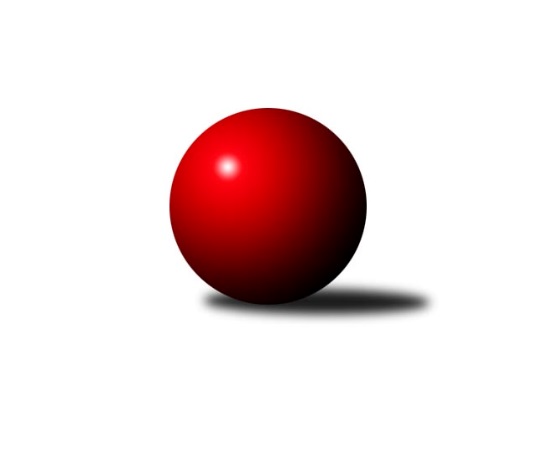 Č.11Ročník 2019/2020	14.6.2024 Krajský přebor Vysočina 2019/2020Statistika 11. kolaTabulka družstev:		družstvo	záp	výh	rem	proh	skore	sety	průměr	body	plné	dorážka	chyby	1.	KK Slavoj Žirovnice B	11	10	0	1	61.0 : 27.0 	(79.5 : 52.5)	2584	20	1775	809	30.7	2.	TJ Třebíč B	11	9	0	2	65.0 : 23.0 	(86.5 : 45.5)	2631	18	1777	854	24.2	3.	TJ BOPO Třebíč A	11	8	0	3	60.0 : 28.0 	(88.0 : 44.0)	2558	16	1740	818	29.4	4.	TJ Třebíč C	11	8	0	3	48.5 : 39.5 	(71.5 : 60.5)	2500	16	1738	762	41.6	5.	TJ Sokol Cetoraz	11	7	0	4	54.0 : 34.0 	(71.0 : 61.0)	2503	14	1740	763	35.2	6.	TJ Sl. Kamenice nad Lipou E	11	6	0	5	46.0 : 42.0 	(69.5 : 62.5)	2519	12	1738	781	38.7	7.	TJ Nové Město na Moravě B	10	5	0	5	39.5 : 40.5 	(60.0 : 60.0)	2525	10	1741	784	41.1	8.	TJ Spartak Pelhřimov B	11	5	0	6	50.0 : 38.0 	(75.5 : 56.5)	2526	10	1766	760	38.8	9.	TJ Spartak Pelhřimov G	10	2	0	8	25.5 : 54.5 	(40.5 : 79.5)	2464	4	1719	745	43.9	10.	TJ BOPO Třebíč B	11	2	0	9	26.5 : 61.5 	(50.5 : 81.5)	2315	4	1602	712	47	11.	TJ Sl. Kamenice nad Lipou B	11	2	0	9	20.0 : 68.0 	(44.0 : 88.0)	2461	4	1708	753	52.8	12.	TJ Start Jihlava B	11	1	0	10	24.0 : 64.0 	(43.5 : 88.5)	2352	2	1673	679	72.2Tabulka doma:		družstvo	záp	výh	rem	proh	skore	sety	průměr	body	maximum	minimum	1.	TJ Třebíč C	5	5	0	0	30.0 : 10.0 	(42.5 : 17.5)	2576	10	2628	2515	2.	TJ BOPO Třebíč A	6	5	0	1	37.0 : 11.0 	(53.0 : 19.0)	2568	10	2614	2532	3.	KK Slavoj Žirovnice B	6	5	0	1	33.0 : 15.0 	(45.0 : 27.0)	2586	10	2620	2547	4.	TJ Sokol Cetoraz	7	5	0	2	38.0 : 18.0 	(48.0 : 36.0)	2450	10	2534	2361	5.	TJ Třebíč B	5	3	0	2	23.0 : 17.0 	(32.5 : 27.5)	2685	6	2748	2631	6.	TJ Sl. Kamenice nad Lipou E	5	3	0	2	22.0 : 18.0 	(35.0 : 25.0)	2645	6	2678	2574	7.	TJ Nové Město na Moravě B	6	3	0	3	23.0 : 25.0 	(36.5 : 35.5)	2541	6	2580	2491	8.	TJ Spartak Pelhřimov B	4	2	0	2	20.0 : 12.0 	(30.5 : 17.5)	2624	4	2701	2517	9.	TJ Spartak Pelhřimov G	4	2	0	2	16.0 : 16.0 	(22.0 : 26.0)	2543	4	2611	2498	10.	TJ Sl. Kamenice nad Lipou B	6	2	0	4	14.0 : 34.0 	(23.5 : 48.5)	2546	4	2696	2481	11.	TJ BOPO Třebíč B	6	1	0	5	16.0 : 32.0 	(28.5 : 43.5)	2307	2	2459	1902	12.	TJ Start Jihlava B	5	0	0	5	7.0 : 33.0 	(14.0 : 46.0)	2236	0	2304	2154Tabulka venku:		družstvo	záp	výh	rem	proh	skore	sety	průměr	body	maximum	minimum	1.	TJ Třebíč B	6	6	0	0	42.0 : 6.0 	(54.0 : 18.0)	2620	12	2771	2513	2.	KK Slavoj Žirovnice B	5	5	0	0	28.0 : 12.0 	(34.5 : 25.5)	2583	10	2697	2480	3.	TJ BOPO Třebíč A	5	3	0	2	23.0 : 17.0 	(35.0 : 25.0)	2557	6	2618	2419	4.	TJ Sl. Kamenice nad Lipou E	6	3	0	3	24.0 : 24.0 	(34.5 : 37.5)	2523	6	2669	2421	5.	TJ Třebíč C	6	3	0	3	18.5 : 29.5 	(29.0 : 43.0)	2515	6	2684	2432	6.	TJ Spartak Pelhřimov B	7	3	0	4	30.0 : 26.0 	(45.0 : 39.0)	2510	6	2703	2365	7.	TJ Nové Město na Moravě B	4	2	0	2	16.5 : 15.5 	(23.5 : 24.5)	2521	4	2669	2383	8.	TJ Sokol Cetoraz	4	2	0	2	16.0 : 16.0 	(23.0 : 25.0)	2517	4	2592	2409	9.	TJ BOPO Třebíč B	5	1	0	4	10.5 : 29.5 	(22.0 : 38.0)	2321	2	2543	2108	10.	TJ Start Jihlava B	6	1	0	5	17.0 : 31.0 	(29.5 : 42.5)	2375	2	2502	2264	11.	TJ Sl. Kamenice nad Lipou B	5	0	0	5	6.0 : 34.0 	(20.5 : 39.5)	2444	0	2500	2353	12.	TJ Spartak Pelhřimov G	6	0	0	6	9.5 : 38.5 	(18.5 : 53.5)	2452	0	2520	2389Tabulka podzimní části:		družstvo	záp	výh	rem	proh	skore	sety	průměr	body	doma	venku	1.	KK Slavoj Žirovnice B	11	10	0	1	61.0 : 27.0 	(79.5 : 52.5)	2584	20 	5 	0 	1 	5 	0 	0	2.	TJ Třebíč B	11	9	0	2	65.0 : 23.0 	(86.5 : 45.5)	2631	18 	3 	0 	2 	6 	0 	0	3.	TJ BOPO Třebíč A	11	8	0	3	60.0 : 28.0 	(88.0 : 44.0)	2558	16 	5 	0 	1 	3 	0 	2	4.	TJ Třebíč C	11	8	0	3	48.5 : 39.5 	(71.5 : 60.5)	2500	16 	5 	0 	0 	3 	0 	3	5.	TJ Sokol Cetoraz	11	7	0	4	54.0 : 34.0 	(71.0 : 61.0)	2503	14 	5 	0 	2 	2 	0 	2	6.	TJ Sl. Kamenice nad Lipou E	11	6	0	5	46.0 : 42.0 	(69.5 : 62.5)	2519	12 	3 	0 	2 	3 	0 	3	7.	TJ Nové Město na Moravě B	10	5	0	5	39.5 : 40.5 	(60.0 : 60.0)	2525	10 	3 	0 	3 	2 	0 	2	8.	TJ Spartak Pelhřimov B	11	5	0	6	50.0 : 38.0 	(75.5 : 56.5)	2526	10 	2 	0 	2 	3 	0 	4	9.	TJ Spartak Pelhřimov G	10	2	0	8	25.5 : 54.5 	(40.5 : 79.5)	2464	4 	2 	0 	2 	0 	0 	6	10.	TJ BOPO Třebíč B	11	2	0	9	26.5 : 61.5 	(50.5 : 81.5)	2315	4 	1 	0 	5 	1 	0 	4	11.	TJ Sl. Kamenice nad Lipou B	11	2	0	9	20.0 : 68.0 	(44.0 : 88.0)	2461	4 	2 	0 	4 	0 	0 	5	12.	TJ Start Jihlava B	11	1	0	10	24.0 : 64.0 	(43.5 : 88.5)	2352	2 	0 	0 	5 	1 	0 	5Tabulka jarní části:		družstvo	záp	výh	rem	proh	skore	sety	průměr	body	doma	venku	1.	TJ Start Jihlava B	0	0	0	0	0.0 : 0.0 	(0.0 : 0.0)	0	0 	0 	0 	0 	0 	0 	0 	2.	TJ Nové Město na Moravě B	0	0	0	0	0.0 : 0.0 	(0.0 : 0.0)	0	0 	0 	0 	0 	0 	0 	0 	3.	TJ BOPO Třebíč B	0	0	0	0	0.0 : 0.0 	(0.0 : 0.0)	0	0 	0 	0 	0 	0 	0 	0 	4.	TJ Sl. Kamenice nad Lipou E	0	0	0	0	0.0 : 0.0 	(0.0 : 0.0)	0	0 	0 	0 	0 	0 	0 	0 	5.	TJ BOPO Třebíč A	0	0	0	0	0.0 : 0.0 	(0.0 : 0.0)	0	0 	0 	0 	0 	0 	0 	0 	6.	TJ Sokol Cetoraz	0	0	0	0	0.0 : 0.0 	(0.0 : 0.0)	0	0 	0 	0 	0 	0 	0 	0 	7.	KK Slavoj Žirovnice B	0	0	0	0	0.0 : 0.0 	(0.0 : 0.0)	0	0 	0 	0 	0 	0 	0 	0 	8.	TJ Třebíč B	0	0	0	0	0.0 : 0.0 	(0.0 : 0.0)	0	0 	0 	0 	0 	0 	0 	0 	9.	TJ Třebíč C	0	0	0	0	0.0 : 0.0 	(0.0 : 0.0)	0	0 	0 	0 	0 	0 	0 	0 	10.	TJ Spartak Pelhřimov B	0	0	0	0	0.0 : 0.0 	(0.0 : 0.0)	0	0 	0 	0 	0 	0 	0 	0 	11.	TJ Spartak Pelhřimov G	0	0	0	0	0.0 : 0.0 	(0.0 : 0.0)	0	0 	0 	0 	0 	0 	0 	0 	12.	TJ Sl. Kamenice nad Lipou B	0	0	0	0	0.0 : 0.0 	(0.0 : 0.0)	0	0 	0 	0 	0 	0 	0 	0 Zisk bodů pro družstvo:		jméno hráče	družstvo	body	zápasy	v %	dílčí body	sety	v %	1.	Bohumil Drápela 	TJ BOPO Třebíč A 	10	/	11	(91%)	19	/	22	(86%)	2.	Jan Dobeš 	TJ Třebíč B 	10	/	11	(91%)	17	/	22	(77%)	3.	Petr Zeman 	TJ BOPO Třebíč A 	9	/	9	(100%)	14.5	/	18	(81%)	4.	Marcel Berka 	TJ Sokol Cetoraz  	9	/	10	(90%)	13	/	20	(65%)	5.	Barbora Švédová 	KK Slavoj Žirovnice B 	8	/	10	(80%)	16	/	20	(80%)	6.	Mojmír Novotný 	TJ Třebíč B 	8	/	10	(80%)	15	/	20	(75%)	7.	Kateřina Carvová 	TJ Spartak Pelhřimov B 	8	/	10	(80%)	15	/	20	(75%)	8.	Petr Března 	TJ Třebíč C 	8	/	10	(80%)	13	/	20	(65%)	9.	Aneta Kusiová 	KK Slavoj Žirovnice B 	8	/	11	(73%)	13.5	/	22	(61%)	10.	Jaroslav Lhotka 	TJ Sokol Cetoraz  	7.5	/	10	(75%)	13	/	20	(65%)	11.	Dušan Macek 	TJ Sokol Cetoraz  	7	/	10	(70%)	11.5	/	20	(58%)	12.	Pavel Šplíchal 	TJ BOPO Třebíč A 	7	/	11	(64%)	15	/	22	(68%)	13.	Milan Podhradský 	TJ Sl. Kamenice nad Lipou E 	7	/	11	(64%)	12	/	22	(55%)	14.	Adam Rychtařík 	TJ Sl. Kamenice nad Lipou E 	6.5	/	11	(59%)	15	/	22	(68%)	15.	Miroslava Matejková 	TJ Spartak Pelhřimov B 	6	/	6	(100%)	8	/	12	(67%)	16.	Vladimír Dřevo 	TJ BOPO Třebíč A 	6	/	7	(86%)	10	/	14	(71%)	17.	Zdeněk Januška 	KK Slavoj Žirovnice B 	6	/	8	(75%)	10	/	16	(63%)	18.	Jaroslav Tenkl 	TJ Třebíč B 	6	/	9	(67%)	13	/	18	(72%)	19.	Jan Škrampal 	TJ Sl. Kamenice nad Lipou E 	6	/	9	(67%)	10	/	18	(56%)	20.	Bohumil Nentvich 	TJ Spartak Pelhřimov B 	6	/	9	(67%)	9.5	/	18	(53%)	21.	Zdeněk Topinka 	TJ Nové Město na Moravě B 	6	/	10	(60%)	14	/	20	(70%)	22.	František Novotný 	TJ Sokol Cetoraz  	6	/	10	(60%)	13	/	20	(65%)	23.	Miroslav Mátl 	TJ BOPO Třebíč A 	6	/	10	(60%)	13	/	20	(65%)	24.	Josef Šebek 	TJ Nové Město na Moravě B 	6	/	10	(60%)	11	/	20	(55%)	25.	Pavel Kohout 	TJ Třebíč B 	6	/	10	(60%)	10	/	20	(50%)	26.	Petr Toman 	TJ Třebíč C 	6	/	11	(55%)	14.5	/	22	(66%)	27.	Kamil Polomski 	TJ BOPO Třebíč B 	6	/	11	(55%)	12.5	/	22	(57%)	28.	Lubomír Horák 	TJ Třebíč C 	5	/	7	(71%)	12	/	14	(86%)	29.	Petr Hlaváček 	TJ Start Jihlava B 	5	/	7	(71%)	9	/	14	(64%)	30.	Tomáš Váňa 	KK Slavoj Žirovnice B 	5	/	7	(71%)	9	/	14	(64%)	31.	Libor Nováček 	TJ Třebíč B 	5	/	8	(63%)	9	/	16	(56%)	32.	Lukáš Melichar 	TJ Spartak Pelhřimov G 	5	/	9	(56%)	7	/	18	(39%)	33.	Karel Pecha 	TJ Spartak Pelhřimov B 	5	/	10	(50%)	11	/	20	(55%)	34.	Josef Fučík 	TJ Spartak Pelhřimov B 	5	/	10	(50%)	10	/	20	(50%)	35.	Václav Novotný 	TJ Spartak Pelhřimov B 	5	/	10	(50%)	9	/	20	(45%)	36.	Aleš Paluska 	TJ Start Jihlava B 	5	/	10	(50%)	7	/	20	(35%)	37.	Tomáš Vestfál 	TJ Start Jihlava B 	5	/	11	(45%)	12	/	22	(55%)	38.	Martin Kantor 	TJ BOPO Třebíč B 	5	/	11	(45%)	9.5	/	22	(43%)	39.	Milan Kocanda 	TJ Nové Město na Moravě B 	4.5	/	7	(64%)	9	/	14	(64%)	40.	Jan Hruška 	TJ Spartak Pelhřimov G 	4.5	/	7	(64%)	6	/	14	(43%)	41.	Darja Novotná 	TJ Sl. Kamenice nad Lipou E 	4.5	/	8	(56%)	8.5	/	16	(53%)	42.	Milan Gregorovič 	TJ BOPO Třebíč B 	4.5	/	11	(41%)	7	/	22	(32%)	43.	Jiří Mikoláš 	TJ Třebíč B 	4	/	4	(100%)	6	/	8	(75%)	44.	Tereza Buďová 	TJ Nové Město na Moravě B 	4	/	5	(80%)	9	/	10	(90%)	45.	Milan Podhradský ml.	TJ Sl. Kamenice nad Lipou B 	4	/	5	(80%)	6	/	10	(60%)	46.	Jan Bureš 	KK Slavoj Žirovnice B 	4	/	6	(67%)	8	/	12	(67%)	47.	Radek Čejka 	TJ Sokol Cetoraz  	4	/	6	(67%)	5.5	/	12	(46%)	48.	Vladimír Kantor 	TJ Třebíč B 	4	/	7	(57%)	7	/	14	(50%)	49.	Vilém Ryšavý 	KK Slavoj Žirovnice B 	4	/	7	(57%)	7	/	14	(50%)	50.	Libor Linhart 	TJ Spartak Pelhřimov G 	4	/	9	(44%)	9	/	18	(50%)	51.	Jiří Šindelář 	TJ Sl. Kamenice nad Lipou E 	4	/	9	(44%)	9	/	18	(50%)	52.	Filip Šupčík 	TJ BOPO Třebíč A 	4	/	9	(44%)	8.5	/	18	(47%)	53.	Jaroslav Benda 	TJ Spartak Pelhřimov B 	4	/	10	(40%)	11	/	20	(55%)	54.	Tomáš Brátka 	TJ Třebíč C 	4	/	10	(40%)	10	/	20	(50%)	55.	Kamila Jirsová 	TJ Sl. Kamenice nad Lipou E 	4	/	10	(40%)	9	/	20	(45%)	56.	Anna Kuběnová 	TJ Nové Město na Moravě B 	4	/	10	(40%)	7	/	20	(35%)	57.	František Jakoubek 	KK Slavoj Žirovnice B 	3	/	7	(43%)	7	/	14	(50%)	58.	Jan Daniel 	TJ Spartak Pelhřimov G 	3	/	7	(43%)	6	/	14	(43%)	59.	Vladimír Berka 	TJ Sokol Cetoraz  	3	/	8	(38%)	5	/	16	(31%)	60.	Marta Tkáčová 	TJ Start Jihlava B 	3	/	10	(30%)	4.5	/	20	(23%)	61.	Michal Chvála 	TJ Sl. Kamenice nad Lipou B 	2.5	/	3	(83%)	4	/	6	(67%)	62.	Milan Lenz 	TJ Třebíč C 	2.5	/	7	(36%)	7	/	14	(50%)	63.	Daniel Bašta 	KK Slavoj Žirovnice B 	2.5	/	9	(28%)	8	/	18	(44%)	64.	Patrik Berka 	TJ Sokol Cetoraz  	2.5	/	10	(25%)	8	/	20	(40%)	65.	Sebastián Zavřel 	TJ Start Jihlava B 	2	/	3	(67%)	3	/	6	(50%)	66.	Lukáš Toman 	TJ Třebíč B 	2	/	4	(50%)	5.5	/	8	(69%)	67.	Pavel Švec 	TJ BOPO Třebíč B 	2	/	4	(50%)	5	/	8	(63%)	68.	Roman Svojanovský 	TJ Nové Město na Moravě B 	2	/	4	(50%)	2.5	/	8	(31%)	69.	Pavel Šplíchal st.	TJ BOPO Třebíč A 	2	/	6	(33%)	7	/	12	(58%)	70.	Dagmar Rypelová 	TJ Třebíč C 	2	/	6	(33%)	4.5	/	12	(38%)	71.	Lukáš Bambula 	TJ Spartak Pelhřimov G 	2	/	6	(33%)	4	/	12	(33%)	72.	Marek Jirsa 	TJ Sl. Kamenice nad Lipou B 	2	/	8	(25%)	7	/	16	(44%)	73.	Dominika Štarková 	TJ BOPO Třebíč B 	2	/	8	(25%)	4	/	16	(25%)	74.	Tomáš Tesař 	TJ Sl. Kamenice nad Lipou B 	1.5	/	8	(19%)	4	/	16	(25%)	75.	Milan Kalivoda 	TJ Spartak Pelhřimov B 	1	/	1	(100%)	2	/	2	(100%)	76.	Josefína Vytisková 	TJ Spartak Pelhřimov G 	1	/	1	(100%)	2	/	2	(100%)	77.	Petr Dobeš st.	TJ Třebíč B 	1	/	1	(100%)	2	/	2	(100%)	78.	Jiří Cháb st.	TJ Start Jihlava B 	1	/	1	(100%)	1.5	/	2	(75%)	79.	Radek Horký 	TJ Nové Město na Moravě B 	1	/	1	(100%)	1	/	2	(50%)	80.	Zdeněk Toman 	TJ Třebíč C 	1	/	1	(100%)	1	/	2	(50%)	81.	Martin Michal 	TJ Třebíč C 	1	/	2	(50%)	2.5	/	4	(63%)	82.	Marie Dobešová 	TJ Třebíč C 	1	/	2	(50%)	2	/	4	(50%)	83.	Marie Ježková 	TJ BOPO Třebíč B 	1	/	2	(50%)	2	/	4	(50%)	84.	Petr Bína 	TJ Sl. Kamenice nad Lipou E 	1	/	3	(33%)	2	/	6	(33%)	85.	David Schober ml.	TJ Sl. Kamenice nad Lipou E 	1	/	4	(25%)	3	/	8	(38%)	86.	Jan Švarc 	TJ Sl. Kamenice nad Lipou B 	1	/	5	(20%)	3	/	10	(30%)	87.	Jiří Faldík 	TJ Nové Město na Moravě B 	1	/	5	(20%)	1	/	10	(10%)	88.	Josef Vančík 	TJ Sl. Kamenice nad Lipou B 	1	/	6	(17%)	4.5	/	12	(38%)	89.	František Kuběna 	TJ Nové Město na Moravě B 	1	/	6	(17%)	4	/	12	(33%)	90.	Ladislav Štark 	TJ BOPO Třebíč B 	1	/	6	(17%)	4	/	12	(33%)	91.	Pavel Zedník 	TJ Sl. Kamenice nad Lipou B 	1	/	8	(13%)	5	/	16	(31%)	92.	Jaroslav Kasáček 	TJ Třebíč C 	1	/	8	(13%)	4	/	16	(25%)	93.	Radek David 	TJ Spartak Pelhřimov G 	1	/	8	(13%)	3	/	16	(19%)	94.	Miroslav Votápek 	TJ Sl. Kamenice nad Lipou B 	1	/	8	(13%)	3	/	16	(19%)	95.	Jiří Čamra 	TJ Spartak Pelhřimov G 	1	/	9	(11%)	3.5	/	18	(19%)	96.	Zdeňka Kolářová 	TJ BOPO Třebíč B 	1	/	10	(10%)	6.5	/	20	(33%)	97.	Milan Chvátal 	TJ Start Jihlava B 	1	/	10	(10%)	4.5	/	20	(23%)	98.	Filip Schober 	TJ Sl. Kamenice nad Lipou B 	1	/	10	(10%)	4.5	/	20	(23%)	99.	Katka Moravcová 	TJ Nové Město na Moravě B 	0	/	1	(0%)	1	/	2	(50%)	100.	Libuše Kuběnová 	TJ Nové Město na Moravě B 	0	/	1	(0%)	0.5	/	2	(25%)	101.	Miroslav Ježek 	TJ Třebíč C 	0	/	1	(0%)	0	/	2	(0%)	102.	Antonín Kestler 	TJ Start Jihlava B 	0	/	1	(0%)	0	/	2	(0%)	103.	Ondřej Kohout 	TJ Spartak Pelhřimov G 	0	/	1	(0%)	0	/	2	(0%)	104.	Ondřej Votápek 	TJ Sl. Kamenice nad Lipou B 	0	/	2	(0%)	2	/	4	(50%)	105.	Oldřich Kubů 	TJ Spartak Pelhřimov G 	0	/	3	(0%)	0	/	6	(0%)	106.	Nikola Vestfálová 	TJ Start Jihlava B 	0	/	5	(0%)	1	/	10	(10%)	107.	Pavel Charvát 	TJ Start Jihlava B 	0	/	8	(0%)	1	/	16	(6%)Průměry na kuželnách:		kuželna	průměr	plné	dorážka	chyby	výkon na hráče	1.	TJ Třebíč, 1-4	2587	1777	810	35.3	(431.3)	2.	Kamenice, 1-4	2586	1790	795	45.9	(431.1)	3.	Pelhřimov, 1-4	2547	1750	797	38.4	(424.6)	4.	Žirovnice, 1-4	2540	1758	781	39.5	(423.4)	5.	TJ Nové Město n.M., 1-2	2537	1739	797	38.8	(422.9)	6.	TJ Bopo Třebíč, 1-2	2438	1701	737	41.6	(406.4)	7.	TJ Sokol Cetoraz, 1-2	2422	1669	752	35.6	(403.7)	8.	TJ Start Jihlava, 1-2	2336	1669	667	64.0	(389.5)Nejlepší výkony na kuželnách:TJ Třebíč, 1-4TJ Třebíč B	2748	9. kolo	Jan Dobeš 	TJ Třebíč B	498	9. koloTJ Třebíč B	2741	3. kolo	Bohumil Nentvich 	TJ Spartak Pelhřimov B	484	3. koloKK Slavoj Žirovnice B	2697	1. kolo	Jan Dobeš 	TJ Třebíč B	479	7. koloTJ Třebíč C	2684	7. kolo	Jan Dobeš 	TJ Třebíč B	478	3. koloTJ Spartak Pelhřimov B	2684	3. kolo	Marie Dobešová 	TJ Třebíč C	478	11. koloTJ Třebíč B	2653	7. kolo	Mojmír Novotný 	TJ Třebíč B	477	9. koloTJ Třebíč B	2652	1. kolo	Mojmír Novotný 	TJ Třebíč B	475	3. koloTJ Třebíč B	2631	11. kolo	Jaroslav Tenkl 	TJ Třebíč B	474	3. koloTJ Třebíč C	2628	11. kolo	Tomáš Váňa 	KK Slavoj Žirovnice B	471	1. koloTJ Třebíč C	2622	3. kolo	Petr Toman 	TJ Třebíč C	470	3. koloKamenice, 1-4TJ Třebíč B	2771	2. kolo	Mojmír Novotný 	TJ Třebíč B	503	2. koloTJ Třebíč B	2770	6. kolo	Michal Chvála 	TJ Sl. Kamenice nad Lipou B	490	4. koloTJ Spartak Pelhřimov B	2703	4. kolo	Milan Podhradský ml.	TJ Sl. Kamenice nad Lipou B	484	11. koloTJ Sl. Kamenice nad Lipou B	2696	7. kolo	Milan Podhradský ml.	TJ Sl. Kamenice nad Lipou B	483	7. koloTJ Sl. Kamenice nad Lipou E	2678	10. kolo	Anna Kuběnová 	TJ Nové Město na Moravě B	482	7. koloTJ Sl. Kamenice nad Lipou E	2673	1. kolo	Jan Dobeš 	TJ Třebíč B	481	2. koloTJ Sl. Kamenice nad Lipou E	2669	11. kolo	Jiří Mikoláš 	TJ Třebíč B	481	6. koloTJ Nové Město na Moravě B	2669	7. kolo	Jiří Šindelář 	TJ Sl. Kamenice nad Lipou E	480	10. koloTJ Sl. Kamenice nad Lipou E	2657	3. kolo	Adam Rychtařík 	TJ Sl. Kamenice nad Lipou E	477	3. koloTJ Sl. Kamenice nad Lipou E	2641	6. kolo	Jan Škrampal 	TJ Sl. Kamenice nad Lipou E	477	1. koloPelhřimov, 1-4TJ Spartak Pelhřimov B	2701	5. kolo	Libor Linhart 	TJ Spartak Pelhřimov G	488	7. koloKK Slavoj Žirovnice B	2668	11. kolo	Tomáš Váňa 	KK Slavoj Žirovnice B	471	11. koloTJ Třebíč B	2646	5. kolo	Libor Linhart 	TJ Spartak Pelhřimov G	469	2. koloTJ Spartak Pelhřimov B	2645	11. kolo	Václav Novotný 	TJ Spartak Pelhřimov B	466	5. koloTJ Spartak Pelhřimov B	2631	2. kolo	Daniel Bašta 	KK Slavoj Žirovnice B	465	11. koloTJ Spartak Pelhřimov G	2611	5. kolo	Vladimír Kantor 	TJ Třebíč B	464	5. koloTJ BOPO Třebíč A	2584	9. kolo	Miroslava Matejková 	TJ Spartak Pelhřimov B	464	5. koloTJ Spartak Pelhřimov G	2546	1. kolo	Jan Bureš 	KK Slavoj Žirovnice B	463	11. koloTJ BOPO Třebíč B	2543	11. kolo	Mojmír Novotný 	TJ Třebíč B	462	5. koloTJ Spartak Pelhřimov G	2525	9. kolo	Karel Pecha 	TJ Spartak Pelhřimov B	461	11. koloŽirovnice, 1-4KK Slavoj Žirovnice B	2620	9. kolo	Bohumil Drápela 	TJ BOPO Třebíč A	481	7. koloKK Slavoj Žirovnice B	2611	7. kolo	Barbora Švédová 	KK Slavoj Žirovnice B	469	4. koloKK Slavoj Žirovnice B	2601	10. kolo	Jan Bureš 	KK Slavoj Žirovnice B	464	10. koloTJ Sokol Cetoraz 	2592	5. kolo	Jan Bureš 	KK Slavoj Žirovnice B	464	9. koloTJ BOPO Třebíč A	2589	7. kolo	Milan Podhradský 	TJ Sl. Kamenice nad Lipou E	461	9. koloKK Slavoj Žirovnice B	2570	4. kolo	Marcel Berka 	TJ Sokol Cetoraz 	457	5. koloKK Slavoj Žirovnice B	2565	5. kolo	Aneta Kusiová 	KK Slavoj Žirovnice B	456	10. koloKK Slavoj Žirovnice B	2547	2. kolo	Daniel Bašta 	KK Slavoj Žirovnice B	455	7. koloTJ Sl. Kamenice nad Lipou B	2465	10. kolo	František Jakoubek 	KK Slavoj Žirovnice B	454	9. koloTJ Sl. Kamenice nad Lipou E	2458	9. kolo	Petr Toman 	TJ Třebíč C	452	2. koloTJ Nové Město n.M., 1-2TJ Třebíč B	2619	10. kolo	Tereza Buďová 	TJ Nové Město na Moravě B	480	3. koloTJ BOPO Třebíč A	2618	3. kolo	Jiří Mikoláš 	TJ Třebíč B	473	10. koloTJ Nové Město na Moravě B	2580	3. kolo	Mojmír Novotný 	TJ Třebíč B	467	10. koloKK Slavoj Žirovnice B	2578	6. kolo	Tereza Buďová 	TJ Nové Město na Moravě B	465	6. koloTJ Nové Město na Moravě B	2574	6. kolo	Vladimír Dřevo 	TJ BOPO Třebíč A	464	3. koloTJ Nové Město na Moravě B	2541	8. kolo	Milan Kocanda 	TJ Nové Město na Moravě B	456	8. koloTJ Nové Město na Moravě B	2533	2. kolo	Miroslav Mátl 	TJ BOPO Třebíč A	455	3. koloTJ Nové Město na Moravě B	2528	4. kolo	Tereza Buďová 	TJ Nové Město na Moravě B	454	4. koloTJ Spartak Pelhřimov B	2500	8. kolo	Josef Šebek 	TJ Nové Město na Moravě B	454	3. koloTJ Nové Město na Moravě B	2491	10. kolo	Milan Podhradský 	TJ Sl. Kamenice nad Lipou E	453	2. koloTJ Bopo Třebíč, 1-2TJ BOPO Třebíč A	2614	10. kolo	Kamil Polomski 	TJ BOPO Třebíč B	471	10. koloTJ BOPO Třebíč A	2579	2. kolo	Petr Zeman 	TJ BOPO Třebíč A	463	2. koloTJ BOPO Třebíč A	2576	4. kolo	Adam Rychtařík 	TJ Sl. Kamenice nad Lipou E	462	7. koloTJ Sl. Kamenice nad Lipou E	2568	5. kolo	Vladimír Dřevo 	TJ BOPO Třebíč A	461	10. koloTJ BOPO Třebíč A	2559	8. kolo	Jaroslav Lhotka 	TJ Sokol Cetoraz 	460	2. koloTJ Třebíč B	2551	4. kolo	Milan Kocanda 	TJ Nové Město na Moravě B	460	5. koloTJ BOPO Třebíč A	2546	5. kolo	Miroslav Mátl 	TJ BOPO Třebíč A	455	2. koloTJ BOPO Třebíč A	2532	6. kolo	Milan Gregorovič 	TJ BOPO Třebíč B	452	7. koloKK Slavoj Žirovnice B	2494	8. kolo	Jan Škrampal 	TJ Sl. Kamenice nad Lipou E	451	5. koloTJ Sokol Cetoraz 	2491	2. kolo	Bohumil Drápela 	TJ BOPO Třebíč A	450	5. koloTJ Sokol Cetoraz, 1-2TJ Sokol Cetoraz 	2534	4. kolo	Jaroslav Lhotka 	TJ Sokol Cetoraz 	468	7. koloTJ Sl. Kamenice nad Lipou E	2524	4. kolo	Dušan Macek 	TJ Sokol Cetoraz 	454	3. koloTJ Sokol Cetoraz 	2518	7. kolo	Dušan Macek 	TJ Sokol Cetoraz 	450	4. koloTJ Sokol Cetoraz 	2482	8. kolo	Petr Toman 	TJ Třebíč C	447	10. koloTJ Sokol Cetoraz 	2454	6. kolo	Kamil Polomski 	TJ BOPO Třebíč B	445	3. koloTJ Třebíč C	2444	10. kolo	Marcel Berka 	TJ Sokol Cetoraz 	443	4. koloTJ Spartak Pelhřimov B	2429	7. kolo	Jiří Šindelář 	TJ Sl. Kamenice nad Lipou E	441	4. koloTJ Sokol Cetoraz 	2423	3. kolo	Lubomír Horák 	TJ Třebíč C	441	10. koloTJ Spartak Pelhřimov G	2418	8. kolo	František Novotný 	TJ Sokol Cetoraz 	435	6. koloTJ Nové Město na Moravě B	2383	1. kolo	Václav Novotný 	TJ Spartak Pelhřimov B	434	7. koloTJ Start Jihlava, 1-2TJ Třebíč B	2513	8. kolo	Patrik Berka 	TJ Sokol Cetoraz 	452	11. koloKK Slavoj Žirovnice B	2480	3. kolo	Václav Novotný 	TJ Spartak Pelhřimov B	444	6. koloTJ BOPO Třebíč A	2419	1. kolo	Jan Dobeš 	TJ Třebíč B	443	8. koloTJ Sokol Cetoraz 	2409	11. kolo	Mojmír Novotný 	TJ Třebíč B	438	8. koloTJ Spartak Pelhřimov B	2365	6. kolo	Libor Nováček 	TJ Třebíč B	438	8. koloTJ Start Jihlava B	2304	8. kolo	Kateřina Carvová 	TJ Spartak Pelhřimov B	430	6. koloTJ Start Jihlava B	2274	1. kolo	Bohumil Drápela 	TJ BOPO Třebíč A	429	1. koloTJ Start Jihlava B	2263	11. kolo	Barbora Švédová 	KK Slavoj Žirovnice B	425	3. koloTJ Start Jihlava B	2187	6. kolo	Aneta Kusiová 	KK Slavoj Žirovnice B	423	3. koloTJ Start Jihlava B	2154	3. kolo	Pavel Šplíchal 	TJ BOPO Třebíč A	421	1. koloČetnost výsledků:	8.0 : 0.0	4x	7.0 : 1.0	7x	6.5 : 1.5	1x	6.0 : 2.0	16x	5.5 : 2.5	1x	5.0 : 3.0	7x	4.5 : 3.5	1x	3.5 : 4.5	1x	3.0 : 5.0	8x	2.0 : 6.0	11x	1.0 : 7.0	7x	0.0 : 8.0	2x